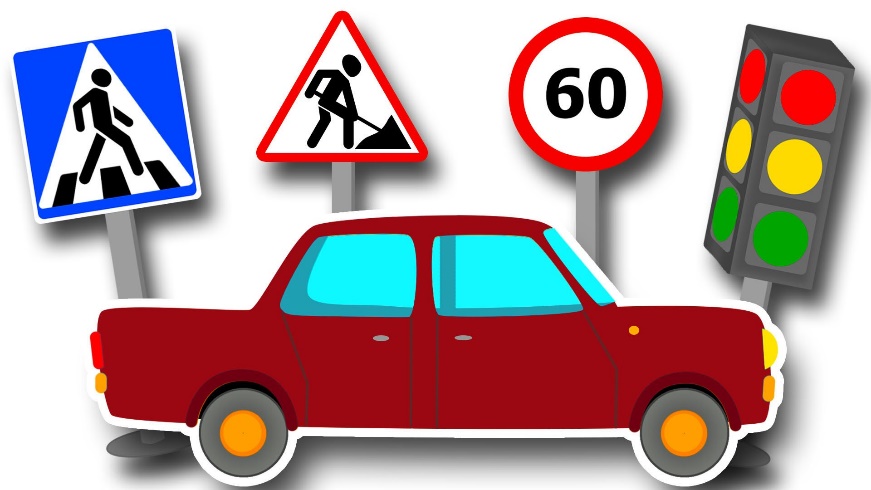 Спортивное развлечение для детей старших и подготовительных групп по правилам дорожного движения.Задачи:В игровой форме закрепить знания о правилах дорожного движения, дорожных знаках.Углубить знания о правилах поведения на улице. Довести до сознания детей, к чему может привести нарушение правил дорожного движения.Способствовать развитию осторожности, осмотрительности на дорогах, воспитывать внимание, сосредоточенность. Закреплять умение применять полученные знания в играх и повседневной жизни.Предварительная работа:- подготовка атрибутов к мероприятию;- разучивание стихов;- повторение и изучение правил дорожного движения, знаков, различных ситуаций на дороге и в транспорте.Оборудование: обручи, ориентиры, жезлы, гимнастические дуги, кегли, мяч, набор дорожных знаков, аудиозаписи.Ход развлечения.- Ребята, сегодня мы отправимся в необычное путешествие. Вы прокатитесь на различных видах транспорта, познакомитесь со светофором и его работой, а еще мы поиграем в очень интересные игры. Готовы? Наше путешествие начинается!Послушайте загадку:Что за чудо белый дом,Окна светлые кругом,Носит обувь из резины,А питается бензином. (автобус)- Занимайте свои места в автобусе и в путь: дети становятся друг за другом, руки на пояс впереди стоящему, начинают движение по кругу.- Ребята, мы с вами живем в большом городе, где много машин, перекрестков. Что вам всем необходимо знать, чтобы не попасть в беду? Правильно – ПДД! А вот как вы их знаете, мы сейчас и проверим! А знания ваши проверим в различных эстафетах и в загадках по ПДД.Показываем детям жезл.- А что это такое-полосатое? (дети отвечают) Жезл регулировщика помогает регулировать движение автотранспорта там, где нет светофора.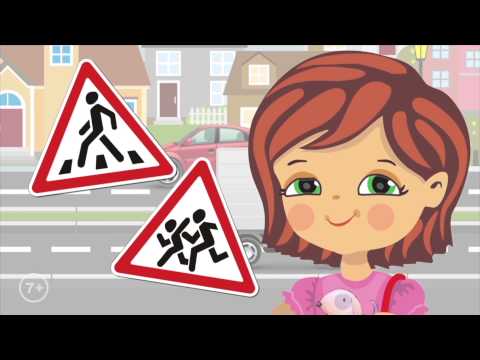 Эстафета 1 «Регулировщик»Дети по одному обегают стойку, передавая жезл в качестве эстафетной палочки._ а теперь ребята, следующая загадка: для этого коня еда-Бензин и масло, и вода,На лугу он не пасется,Вдоль по улице несется. (автомобиль)Эстафета 2 «Крутой поворот»Дети по одному с рулем в руках оббегают змейкой кегли и свою стойку, передавая руль в качестве эстафетной палочки.- А сейчас мы немножко отдохнем и проверим, насколько вы внимательны.На мои вопросы отвечайте: «это я, это я, это все мои друзья».Кто из вас идет впередТолько там, где переход? (отвечают)Кто бежит вперед так скоро,Что не видит светофора? (молчат)Знает кто, что красный свет – Это значит «Хода нет»? (отвечают)Кто из вас в вагоне тесномУступал старушке место? (отвечают)Кто на скользкую дорогуВыбегает в непогоду? (молчат)- Ребята, а как вы думаете, давно-давно, когда еще не было автомобилей, надо ли было соблюдать ПДД? Ведь если машин еще не придумали, может и не на чем было ез0дить? (дети отвечают, что раньше ездили на лошадях и тоже были ПДД)Эстафета 3 «Скачки на лошадях»Мяч зажат между ног, прыжки на двух ногах.- Отгадайте загадку про нашу следующую эстафету: Есть на каждом перекресткеЗамечательный прибор.Знают дети, Что зовется наш помощник…(светофор)Эстафета 4 «Веселый автобус»Дети каждой команды встают колоннами, положив руки на плечи впереди стоящему, у капитанов рули – они водители автобусов, все остальные – пассажиры. По команде ведущего «зеленый»-дети двигаются колонной вперед, не разрывая цепь, красный – стоят на месте, желтый – топают на месте. Капитан чьей команды первый дотронется до своей стойки – та команда выигрывает.- Дети, а если нет светофора, то в каком месте можно переходить проезжую часть? (пешеходный переход, зебра)Ребята, а если нет зебры, как еще мы можем перейти дорогу?Эстафета 5 «Подземный переход»Дети по очереди проползают под гимнастическими дугами, обегают стойку и возвращаются к команде.Эстафета 6 «Такси вызывали?»Капитаны команд, надев на себя обруч, оббегают стойку, захватывают первого игрока в обруч и вместе с ним оббегают стойку, добежав до команды, «высаживают» пробежавшего и «сажают следующего» и так пока не перевезут всех членов команды.- Вот и подошли к концу наши соревнования и в заключение хочется сказать:Что жить, не зная огорченья,Чтоб бегать, плавать и летать, Должны вы правила движеньяВсегда и всюду соблюдать.На улице будьте внимательны, дети!Твердо помните правила эти.Помните правила эти всегда,Чтоб не случилась с вами беда.